Antrag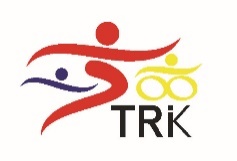 für die Mitgliederversammlung des TRI Klosterneuburg am _________________________.Als Vereinsmitglieder sind wir bei der oben genannten Mitgliederversammlung stimmberechtigt.Gemäß Statuten des Vereins stellen wir folgenden Antrag: Datum, Ort des Antrages____________________________________Unterschrift, Name und Geburtsdatum der Antragsteller1._______________________________________________________________________________2._______________________________________________________________________________3._______________________________________________________________________________4._______________________________________________________________________________5._______________________________________________________________________________